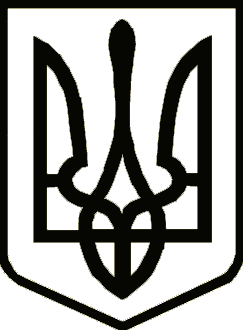 УкраїнаСРІБНЯНСЬКА СЕЛИЩНА РАДАРОЗПОРЯДЖЕННЯПро скликання засідання виконавчого комітету Срібнянської селищної радиВідповідно до статті 53 та пункту 20, частини 4 статті 42 Закону України «Про місцеве самоврядування в Україні», зобов'язую:Скликати засідання виконавчого комітету Срібнянської селищної ради 24 березня 2022 року о 11-00 годині в залі засідань селищної ради.На розгляд засідання виконавчого комітету винести наступні питання:Про створення Координаційної ради з питань національно-патріотичного виховання.Про утворення штабу з питань надання населенню гуманітарної допомоги. Про затвердження подання щодо доцільності призначення опікуном/піклувальником.Про встановлення опіки над дітьми, позбавленими батьківського піклування та призначення опікуна.Про надання дозволів на вчинення правочинів щодо майнових прав малолітніх дітей.Про розгляд заяви  гр. БАЙДИ О.М., жительки  вул. Радченка 45, с.Горобіївка, Прилуцького району, Чернігівської області.Про розгляд заяви гр. ГОЖІ Т.І., жительки вул. Шкільна 20,            смт Срібне, Прилуцького району, Чернігівської області.Про розгляд заяви  гр. ГУБАРА Я.С., жителя вул. Молодіжна 14,  с.Савинці, Прилуцького району, Чернігівської області.Про розгляд заяви гр. ЛАЗОРЕНКО В.П., жительки  вул. Сонячна 28, кв.1, смт Срібне, Прилуцького району, Чернігівської області. Про розгляд заяви  гр. ЛАЗУТІНА І.П., жителя вул. Сонячна 26, кв.5, смт Срібне, Прилуцького району, Чернігівської області. Про розгляд заяви  гр. ЛЯШЕНКО В.І., жительки  вул. 30-річчя Перемоги 52,  с.Поділ, Прилуцького району, Чернігівської області. Про розгляд заяви гр. МАРЧЕНКА П.П., жителя вул. Миру 18 в,  с.Лебединці, Прилуцького району, Чернігівської області. Про розгляд заяви  гр. ПЕТРУХИ В.Ф., жителя вул. Шевченка 18,  смт Срібне, Прилуцького району, Чернігівської області. Про розгляд заяви  гр. ПЕТРУХИ В.Ф., жителя вул. Шевченка 18,  смт Срібне, Прилуцького району, Чернігівської області. Про розгляд заяви  гр. П'ЯТНИЦЬКОЇ Л.В., жительки  вул. Ярова 29,  смт Срібне, Прилуцького району, Чернігівської області. Про розгляд заяви  гр. СИЛЕНКО Т.Ф., жительки  вул. Сонячна 47 а, кв.4, смт Срібне, Прилуцького району, Чернігівської області. Про розгляд заяви гр. ТИМОШЕНКА І.М., жителя  вул. Шевченка 5,  смт Срібне, Прилуцького району, Чернігівської області. Про розгляд заяви гр. УСЕНКО Н.В., жительки вул. Миру 9,  с.Карпилівка, Прилуцького району, Чернігівської області. Про надання статусу дитини, позбавленої батьківського піклування.Селищний голова		        	                                          	        Олена ПАНЧЕНКО 23 березня2022 року    смт Срібне			      №28